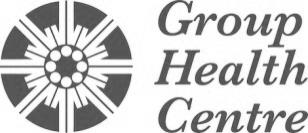 
Original signature of the PI or Designate is required for the study file*If more space is needed, append a separate pageNOTIFICATION REPORT TO THE JOINT GROUP HEALTH CENTRE (GHC) /SAULT AREA HOSPITAL (SAH) RESEARCH ETHICS BOARDFor REB Office Use Only:For REB Office Use Only:Full Study Title (include Sponsor Name & Protocol Number, if applicable):Full Study Title (include Sponsor Name & Protocol Number, if applicable):Full Study Title (include Sponsor Name & Protocol Number, if applicable):Date Received by REB Office:Date Received by REB Office:Principal Investigator:REB Project Number:NOTIFICATION OF:(append relevant document[s])NOTIFICATION OF:(append relevant document[s])DETAILS (date, version/edition number, name of investigational product, manufacturer control number, publication title, reporting period, etc.):Investigator BrochureProduct MonographPublicationData Monitoring/Data Safety Monitoring Committee ReportSUSAR ReportOther Safety ReportLocal Serious Adverse EventStudy Enrollment ClosureMiscellaneous (specify):Signature of Principal Investigator (or Designate):Date of Submission:List of Appended Documents/Notifications (These documents must have a date and a version number):List of Appended Documents/Notifications (These documents must have a date and a version number):1.2.3.4.5.6.7.8.9.10.11.12.13.14.15.16.17.18.19.20.